Муниципальное казённое общеобразовательное учреждение«Новотроицкая средняя ощеобразовательная школа»Тальменского района Алтайского края Урок обучения грамоте в 1 классе учителя начальных классов Бобровой Лилии ЮрьевныТема: Знакомство с буквой Н(н)Тип урока: Открытия новых знанийТехнология личностно – ориентированного обучения с применением ИКТУчебник:  Букварь ( Журова Л.Е., Евдокимова А.О.)УМК Школа 21 векаНовотроицк 2013Предмет: обучение грамотеТип урока: открытие новых знаний.Тема: Знакомство с буквой Н (н). Цели: предметные: формировать умение проводить звуковой анализ слова, характеризовать гласные и согласные звуки; развивать фонематический слух; познакомить с новой буквой; учить читать слоги и слова с новой и пройденными буквами; метапредметные: способствовать овладению способностью принимать и сохранять цели и задачи учебной деятельности; формирование умения планировать, контролировать и оценивать учебные действия; личностные:  развитие мотивов учебной деятельности; развитие навыков конструктивного сотрудничества со сверстниками и учителем.Формы организации познавательной деятельности: парная, индивидуальная, фронтальная.Оборудование:  Букварь (Журова Л.Е., Евдокимова А.О.), фишки, компьютер, проектор, экран, презентация Microsoft Office PowerPoint.                          Этапы урокаДеятельность учителяДеятельность ученикаУУДМотивация к деятельности.-  Здравствуйте, ребята! Скажите, с каким настроением вы шли сегодня в школу? 
– О чем думали? 
– А я думала о том, что вновь увижу всех вас, милых, красивых, умных детей, и обязательно скажу вам: «Здравствуйте, мои хорошие! Всем доброе утро!»Придумано кем-то просто и мудро
При встрече здороваться «Доброе утро!»
Доброе утро солнцу и птицам!
Доброе утро приветливым лицам!– Давайте улыбнемся, и свои добрые улыбки подарим нашим гостям и друг другу.
– А еще улыбнемся нашему любимому Букварю. Ведь каждая встреча с ним – это радость открытия новых знаний.Мотивационная готовность  к учебной деятельности.КУУД.Актуализацияопорных знаний( повторение изученного о гласных и согласных звуках по схеме « Звуки речи» и постановка учебной задачи.Физминутка.-Сегодня на уроке, ребята, вас ожидает много интересных заданий, новых открытий, а кто будет вашими помощниками? Также вашими помощниками будут: внимание, находчивость, смекалка.Ребята, у нас на уроке сегодня много гостей и они хотят с вами познакомиться.- Познакомится тот, чьё имя начинается с гласного звука.- Познакомятся те дети, чьи имена начинаются с согласного мягкого звонкого звука.- Познакомится тот, чьё имя начинается с согласного твёрдого звонкого  звука.- Познакомятся те дети, чьи имена начинаются с согласного твёрдого глухого звука. -	Молодцы! Все познакомились с гостями.– С чего начнём наш урок? -Расскажите по схеме, что мы уже знаем о звуках. ( Слайд 2)-Как вы думаете, мы все звуки изучили? Докажите, что есть еще другие звукиКакую учебную задачу поставим на уроке?- А для чего вам нужно изучать новые звуки?-Учитель, учебник, знанияВыходят Алина, Алёна Андрей, Игорь, говорят свои имена, они начинаются с гласных звуков (а) (и)-Меня зовут Вика. Моё имя начинается с мягкого согласного звука (в)  Меня зовут Валера. Моё имя начинается с твёрдого согласного звука (в)Ксения, Светлана Урок мы всегда начинаем с повторения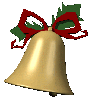 -Звуки, которые вокруг нас, бывают гласными и согласными;гласные – ударными и безударными, согласные звуки могут быть твёрдыми и мягкими; твёрдые согласные могут быть звонкими и глухими;мягкие согласные могут быть  звонкими и глухими.-Нет.- Дети называют звуки.-Познакомиться с  новыми  звуками и новой буквой. Научиться читать слоги, слова с этой буквойДети отвечают на вопрос учителя  ФизминуткойРуки вверх – пришли учиться,Руки вниз – а не лениться.Сели, встали  дружно вместе,Покружились все на месте.На любой вопрос коварныйСами мы ответ найдём!К цели мы своей придем!Строить сообщения в устной форме, по опорным знаниям, умение   осуществлять сотрудничество со сверстниками и взрослыми(ПУУД)(КУУД)Ориентироваться в системе знаний(ПУУД)определять и формулировать цель деятельности на уроке с помощью учителя (РУУД)Устанавливать связь между целью деятельности и ее мотивом (зачем?)(ЛУУД)Открытие новых знаний, формулировка темы урока.- Знаете ли вы, с какой буквой будем знакомиться?-Предлагаю несколько вариантов, как можно узнать с какой буквой будем знакомиться1.Я вам сама называю букву.  2.Можно просто открыть учебник и прочитать .3. Я вам предложу несколько загадок и по отгадкам вы узнаете, о какой букве будем говорить. ( Слайд 3)Сформулируйте тему   урока- Ребята отгадывают загадку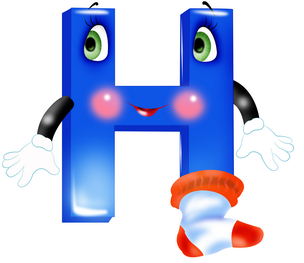 -Знакомство с буквой  «эн»Работа по новой темеФизминутка для глаз (Слайд 6,7) -Вспомните план знакомства с новой буквой-Что из предложенного плана уже узнали?- Так что же будем дальше делать?-Что нам поможет?Работа с учебником.– Как вы думаете, для чего нужны две буквы: заглавная и строчная?Сконструируйте букву «эн» из палочек. Сколько их понадобится? Напечатайте на «учебных планшетах»Работая по плану, что будем делать дальше?Проверка (Слайд 4)-Оцените свою  работу по «шкале правильности»-Дайте характеристику  первым звукам в словах нос, нитки?Проверка  ( Слайд 5-звук.)-А сейчас произнесите про себя своё имя и фамилию.-Встаньте те дети, в имени или фамилии есть новый звук.-Определите, где он находится: в середине слова, в начале или конце слова?-Придумайте слова.  чтобы в них тоже встречались новые звуки-Вспомните, какую учебную задачу ставили и что ещё не выполнили.Что   для этого нужно помнить?Проверка (Слайд 8)Работа  по учебнику1задание –прочитать слоги с буквой н, используя пособия «окошки» (для учащихся, которые только учатся читать) по известному на предыдущих уроках алгоритму2 задание- прочитать  слоги,расположенныепод звуковыми схемами (для учащихся, которые хорошо овладевают техникой чтения)3 задание –прочитать четверостишие А.Шибаева ( хорошочитающим детям)План:1.Название буквы2.Как пишется печатная буква3. Какие звуки обозначает?4.Как читать в слогах и словах, с какими гласными буквами дружитНазывание буквы- «эн»-Узнаем, как пишется печатная буква.-Букварь.Отвечают на вопросы, конструируют и печатают букву-Узнаем, какие звуки обозначает буква «эн»?-Учебник предлагает выполнить звукобуквенный анализ слов нитки и нос. Ученики сами выбирают работу в паре фишками на парте. Называют правила работы в паре.1Думаю сам.2. Обсуждаю с товарищем. Интонационно выделяют  звуки в слове.Моделируют звуковой состав слова. Сравнивают звуки в словах.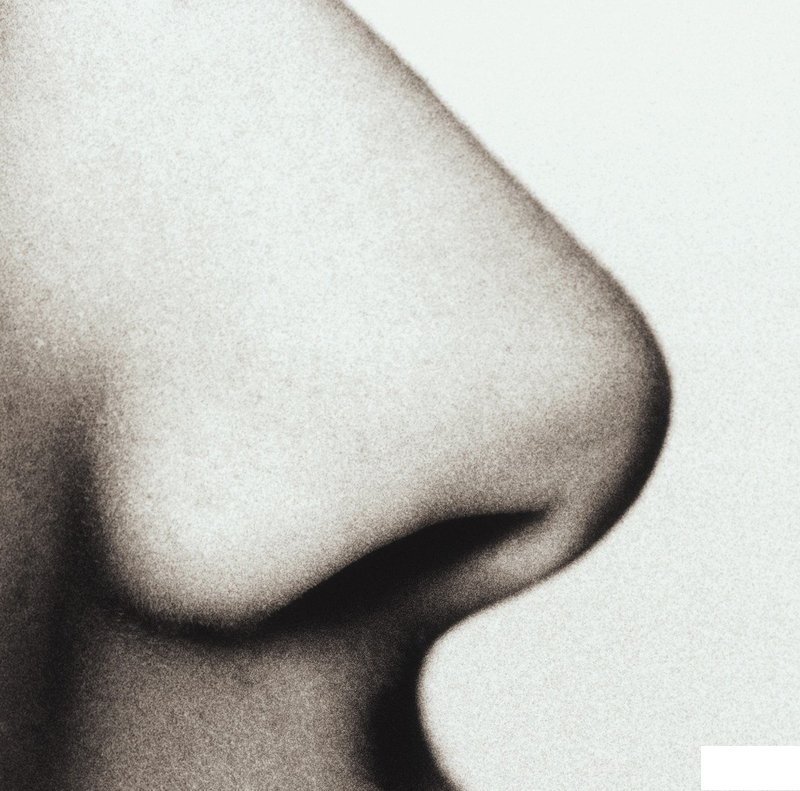 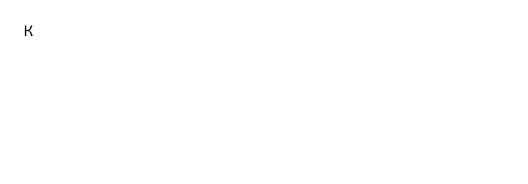 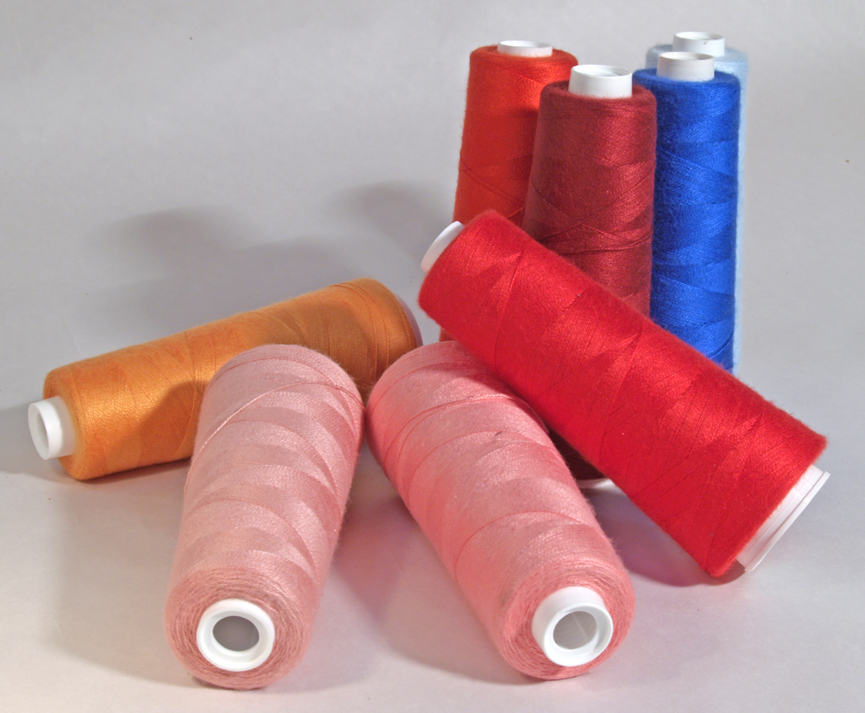 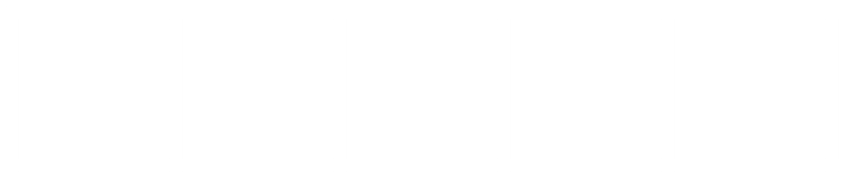 -Звук[н]-согласный, твердый, звонкий[н']- согласный, мягкий, звонкий                                               Воспринимают на слух и воспроизводят слова со звуками [ н ] и [ н ,]. Определяют место звука в слове.Учащиеся вспоминают, что нужно научиться читать  слоги и  слова  с новой буквой. -С какими гласными дружиттвердый звук: [н]- перед  а, о,  -э, у, ы – С какими гласными дружит мягкий звук:  [н'] -е. ё. и, я, ю-Буква а читаю твердо «на», буква я читаю мягко «ня»планировать своё действие в соответствии с поставленной задачей в сотрудничестве с учителем (РУУД) находить ответы на вопросы в учебном материале (ПУУД)управлять поведением партнёра точно выражать свои мысли,уметь использовать знаково - символические средства, в том числе модели и схемы.(КУУД, ПУУД)отличать верно выполненное задание от неверного(РУУД)уметьконтролировать и оценивать свои  действия.(РУУД)уметь проводить классификацию  по заданным критериям(ПУУД)  отличать верно выполненное задание от неверного(РУУД)Уметьсохранять учебную задачууметьконтролировать  свои  действия.(РУУД)учитывать выделенные учителем ориентиры и действия на новом учебном материалеИтог урока.Рефлексия.-  Какую учебную задачу ставили перед собой на уроке? Давайте проверим,   достигли её?-Как называется буква, которую изучили?-Какие звуки она обозначает? - Научились ли мы читать слоги, слова, с буквой «эн»?-    Кому было трудно? -  Что не получилось? Оцените свою  работу по «шкале успешности»-Что нужно сделать, чтобы в дальнейшем избежать ошибок?-  Спасибо за урок.(Слайд 9 )Анализируют собственную деятельность на уроке, ставят цели на будущие уроки.способность к осознанию качества и уровня усвоения материалаРУУД)    